SUPPLEMENTARY GAZETTE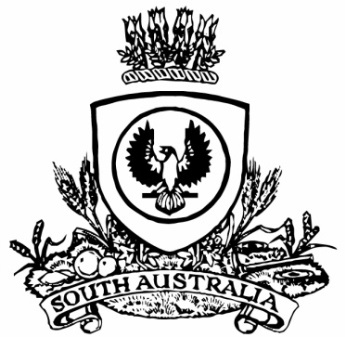 THE SOUTH AUSTRALIANGOVERNMENT GAZETTEPublished by AuthorityAdelaide, Thursday, 7 March 2024State Government InstrumentsNational Parks and Wildlife Act 1972Notice by the MinisterPursuant to Regulation 44A of the National Parks and Wildlife (Wildlife) Regulations 2019 under the National Parks and Wildlife Act 1972, I, the Hon Susan Close MP, Minister for Climate, Environment and Water, being the Minister for the Crown to whom the administration of the National Parks and Wildlife Act 1972 is for the time being committed, declare the felling of plantation Tasmanian Blue Gum (Eucalyptus globulus subsp globulus) on Kangaroo Island, South Australia) to be a controlled activity in relation to the protected animal species koala (Phascolarctos cinereus).  Dated: 7 March 2024Hon Susan Close MPMinister for Climate, Environment and Water